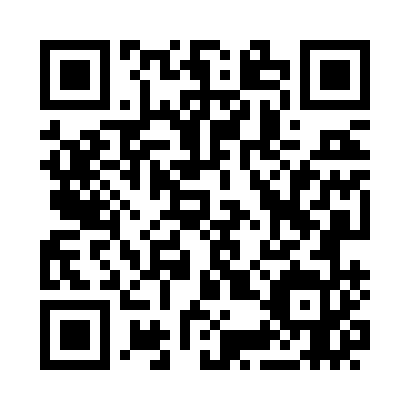 Prayer times for Neudorfl, AustriaWed 1 May 2024 - Fri 31 May 2024High Latitude Method: Angle Based RulePrayer Calculation Method: Muslim World LeagueAsar Calculation Method: ShafiPrayer times provided by https://www.salahtimes.comDateDayFajrSunriseDhuhrAsrMaghribIsha1Wed3:285:3712:524:518:0810:082Thu3:255:3512:524:528:0910:103Fri3:235:3312:524:528:1110:124Sat3:205:3212:524:538:1210:155Sun3:185:3012:514:538:1310:176Mon3:155:2912:514:548:1510:197Tue3:125:2712:514:548:1610:228Wed3:105:2612:514:558:1710:249Thu3:075:2412:514:558:1910:2610Fri3:045:2312:514:568:2010:2911Sat3:025:2212:514:568:2110:3112Sun2:595:2012:514:578:2310:3413Mon2:575:1912:514:578:2410:3614Tue2:545:1812:514:588:2510:3815Wed2:515:1612:514:588:2710:4116Thu2:495:1512:514:598:2810:4317Fri2:465:1412:514:598:2910:4618Sat2:445:1312:515:008:3010:4819Sun2:415:1212:515:008:3210:5020Mon2:385:1012:515:008:3310:5321Tue2:365:0912:515:018:3410:5522Wed2:345:0812:525:018:3510:5823Thu2:345:0712:525:028:3611:0024Fri2:345:0612:525:028:3811:0225Sat2:335:0512:525:038:3911:0226Sun2:335:0512:525:038:4011:0327Mon2:335:0412:525:048:4111:0328Tue2:335:0312:525:048:4211:0429Wed2:325:0212:525:048:4311:0430Thu2:325:0112:525:058:4411:0531Fri2:325:0112:535:058:4511:05